«В регистр»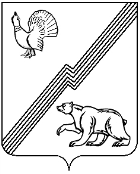 ДУМА ГОРОДА ЮГОРСКАХанты-Мансийского  автономного округа – ЮгрыРЕШЕНИЕ от 27 сентября 2022 года 									№ 97О признании утратившими силу некоторых решений Думы города ЮгорскаВ соответствии с частью 9 статьи 1 Федерального закона от 31.07.2020 № 248-ФЗ «О государственном контроле (надзоре) и муниципальном контроле в Российской Федерации», статьями 23.4–23.13 Федерального закона от 27.07.2010 № 190-ФЗ «О теплоснабжении», статьей 10 Федерального закона от 29.07.2017 № 279-ФЗ «О внесении изменений в Федеральный закон «О теплоснабжении» и отдельные законодательные акты Российской Федерации по вопросам совершенствования системы отношений в сфере теплоснабжения»ДУМА ГОРОДА ЮГОРСКА РЕШИЛА:1. Признать утратившими силу решения Думы города Югорска:- от 31.08.2021 № 67 «Об утверждении Положения о муниципальном контроле за исполнением единой теплоснабжающей организацией обязательств по строительству, реконструкции и (или) модернизации объектов теплоснабжения»;- от 25.02.2022 № 14 «Об утверждении перечня ключевых показателей и их целевых значениях, индикативных показателей для муниципального контроля за исполнением единой теплоснабжающей организацией обязательств по строительству, реконструкции и (или) модернизации объектов теплоснабжения».2. Настоящее решение вступает в силу после его опубликования в официальном печатном издании города Югорска.Председатель Думы города Югорска				           Е.Б. КомисаренкоГлава города Югорска							                   А.Ю. Харлов«27» сентября 2022 года(дата подписания)     